ПРИЛОЖЕНИЕ 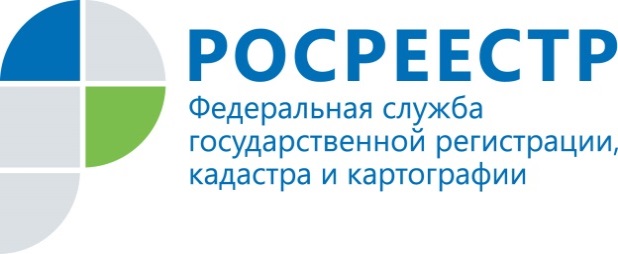 ПРЕСС-РЕЛИЗ30.09.2020 г. В Удмуртии процент установленных границ муниципальных образований и населенных пунктов активно растетВ течение месяца Единый государственный реестр недвижимости (ЕГРН) активно пополнятся сведениями о муниципальных образованиях  и населенных пунктах с установленными границами на территории Удмуртии.К 1 октября 2020 года в ЕГРН содержатся сведения о более чем 57 процентах  границ муниципальных образований (192) и 24,5 процентах границ населенных пунктов (481). На сегодня в составе республики насчитывается 333 муниципальных образования и 1962 населенных пункта.Мероприятия по установлению границ между субъектами Российской Федерации, границ муниципальных образований и населенных пунктов, описанию их местоположения и внесению сведений о таких границах в ЕГРН предусмотрены целевой моделью «Постановка на кадастровый учет земельных участков и объектов недвижимого имущества» (утверждены распоряжением Правительства Российской Федерации от 31.01.2017 № 147-р) и должны завершиться в 2021 году.Согласно целевой модели доля муниципальных образований субъекта Российской Федерации, сведения о границах которых внесены в ЕГРН, в общем количестве муниципальных образований субъекта Российской Федерации к 31.12.2020 должна составить 100%; доля населенных пунктов субъекта Российской Федерации, сведения о границах которых внесены в ЕГРН, в общем количестве населенных пунктов субъекта Российской Федерации — 80%.Отметим, наличие актуальной информации о границах муниципальных образований, границах населенных пунктов, территориальных зон – важный шаг в повышении качества и полноты сведений ЕГРН, совершенствовании процесса управления земельными ресурсами, росту налогооблагаемой базы и инвестиционной активности региона.Контакты для СМИПресс-служба Управления Росреестра по Удмуртской Республике8 (3412)78-63-56pressa@r18.rosreestr.ruhttps://rosreestr.ruhttps://vk.com/club161168461г.Ижевск, ул. М. Горького, 56.